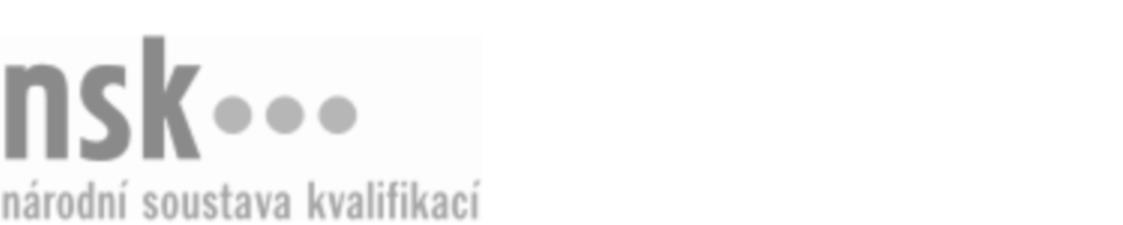 Kvalifikační standardKvalifikační standardKvalifikační standardKvalifikační standardKvalifikační standardKvalifikační standardKvalifikační standardKvalifikační standardServisní technik/technička bezdrátových sítí (kód: 26-059-M) Servisní technik/technička bezdrátových sítí (kód: 26-059-M) Servisní technik/technička bezdrátových sítí (kód: 26-059-M) Servisní technik/technička bezdrátových sítí (kód: 26-059-M) Servisní technik/technička bezdrátových sítí (kód: 26-059-M) Servisní technik/technička bezdrátových sítí (kód: 26-059-M) Servisní technik/technička bezdrátových sítí (kód: 26-059-M) Autorizující orgán:Ministerstvo průmyslu a obchoduMinisterstvo průmyslu a obchoduMinisterstvo průmyslu a obchoduMinisterstvo průmyslu a obchoduMinisterstvo průmyslu a obchoduMinisterstvo průmyslu a obchoduMinisterstvo průmyslu a obchoduMinisterstvo průmyslu a obchoduMinisterstvo průmyslu a obchoduMinisterstvo průmyslu a obchoduMinisterstvo průmyslu a obchoduMinisterstvo průmyslu a obchoduSkupina oborů:Elektrotechnika, telekomunikační a výpočetní technika (kód: 26)Elektrotechnika, telekomunikační a výpočetní technika (kód: 26)Elektrotechnika, telekomunikační a výpočetní technika (kód: 26)Elektrotechnika, telekomunikační a výpočetní technika (kód: 26)Elektrotechnika, telekomunikační a výpočetní technika (kód: 26)Elektrotechnika, telekomunikační a výpočetní technika (kód: 26)Týká se povolání:Technik bezdrátových sítíTechnik bezdrátových sítíTechnik bezdrátových sítíTechnik bezdrátových sítíTechnik bezdrátových sítíTechnik bezdrátových sítíTechnik bezdrátových sítíTechnik bezdrátových sítíTechnik bezdrátových sítíTechnik bezdrátových sítíTechnik bezdrátových sítíTechnik bezdrátových sítíKvalifikační úroveň NSK - EQF:444444Odborná způsobilostOdborná způsobilostOdborná způsobilostOdborná způsobilostOdborná způsobilostOdborná způsobilostOdborná způsobilostNázevNázevNázevNázevNázevÚroveňÚroveňIdentifikace a odstranění závad vedení a zařízení elektronických komunikacíIdentifikace a odstranění závad vedení a zařízení elektronických komunikacíIdentifikace a odstranění závad vedení a zařízení elektronických komunikacíIdentifikace a odstranění závad vedení a zařízení elektronických komunikacíIdentifikace a odstranění závad vedení a zařízení elektronických komunikací44Sestavování a montáž koaxiálních napáječů, děličů a směrových vazeb vysílacích a přijímacích anténních systémů elektronických přenosových zařízení elektronických komunikacíSestavování a montáž koaxiálních napáječů, děličů a směrových vazeb vysílacích a přijímacích anténních systémů elektronických přenosových zařízení elektronických komunikacíSestavování a montáž koaxiálních napáječů, děličů a směrových vazeb vysílacích a přijímacích anténních systémů elektronických přenosových zařízení elektronických komunikacíSestavování a montáž koaxiálních napáječů, děličů a směrových vazeb vysílacích a přijímacích anténních systémů elektronických přenosových zařízení elektronických komunikacíSestavování a montáž koaxiálních napáječů, děličů a směrových vazeb vysílacích a přijímacích anténních systémů elektronických přenosových zařízení elektronických komunikací44Sestavování, montáž, oživování a kontrola přenosových zařízení elektronických komunikacíSestavování, montáž, oživování a kontrola přenosových zařízení elektronických komunikacíSestavování, montáž, oživování a kontrola přenosových zařízení elektronických komunikacíSestavování, montáž, oživování a kontrola přenosových zařízení elektronických komunikacíSestavování, montáž, oživování a kontrola přenosových zařízení elektronických komunikací44Kompletování, opravy a údržba elektronických zařízeníKompletování, opravy a údržba elektronických zařízeníKompletování, opravy a údržba elektronických zařízeníKompletování, opravy a údržba elektronických zařízeníKompletování, opravy a údržba elektronických zařízení44Kompletování, opravy a údržba elektrotechnických zařízeníKompletování, opravy a údržba elektrotechnických zařízeníKompletování, opravy a údržba elektrotechnických zařízeníKompletování, opravy a údržba elektrotechnických zařízeníKompletování, opravy a údržba elektrotechnických zařízení44Manipulační a přípravné práce při údržbě, opravách a servisu elektronických komunikacíManipulační a přípravné práce při údržbě, opravách a servisu elektronických komunikacíManipulační a přípravné práce při údržbě, opravách a servisu elektronických komunikacíManipulační a přípravné práce při údržbě, opravách a servisu elektronických komunikacíManipulační a přípravné práce při údržbě, opravách a servisu elektronických komunikací44Měření, montáž a opravy metalických a optických kabelůMěření, montáž a opravy metalických a optických kabelůMěření, montáž a opravy metalických a optických kabelůMěření, montáž a opravy metalických a optických kabelůMěření, montáž a opravy metalických a optických kabelů44Servisní technik/technička bezdrátových sítí,  29.03.2024 9:29:32Servisní technik/technička bezdrátových sítí,  29.03.2024 9:29:32Servisní technik/technička bezdrátových sítí,  29.03.2024 9:29:32Servisní technik/technička bezdrátových sítí,  29.03.2024 9:29:32Strana 1 z 2Strana 1 z 2Kvalifikační standardKvalifikační standardKvalifikační standardKvalifikační standardKvalifikační standardKvalifikační standardKvalifikační standardKvalifikační standardPlatnost standarduPlatnost standarduPlatnost standarduPlatnost standarduPlatnost standarduPlatnost standarduPlatnost standarduStandard je platný od: 01.09.2023Standard je platný od: 01.09.2023Standard je platný od: 01.09.2023Standard je platný od: 01.09.2023Standard je platný od: 01.09.2023Standard je platný od: 01.09.2023Standard je platný od: 01.09.2023Servisní technik/technička bezdrátových sítí,  29.03.2024 9:29:32Servisní technik/technička bezdrátových sítí,  29.03.2024 9:29:32Servisní technik/technička bezdrátových sítí,  29.03.2024 9:29:32Servisní technik/technička bezdrátových sítí,  29.03.2024 9:29:32Strana 2 z 2Strana 2 z 2